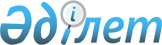 О внесении изменений в решение Сайрамского районного маслихата от 21 декабря 2011 года № 56-434/IV "О районном бюджете на 2012-2014 годы"
					
			Утративший силу
			
			
		
					Решение маслихата Сайрамского района Южно-Казахстанской области от 6 марта 2012 года N 2-19/V. Зарегистрировано Управлением юстиции Сайрамского района Южно-Казахстанской области 14 марта 2012 года N 14-10-182. Утратило силу в связи с истечением срока применения - (письмо Сайрамского районного маслихата Южно-Казахстанской области от 1 февраля 2013 года № 31)      Сноска. Утратило силу в связи с истечением срока применения - (письмо Сайрамского районного маслихата Южно-Казахстанской области от 01.02.2013 № 31).

      В соответствии с пунктом 5 статьи 109 Бюджетного кодекса Республики Казахстан от 4 декабря 2008 года, подпунктом 1) пункта 1 статьи 6 Закона Республики Казахстан от 23 января 2001 года "О местном государственном управлении и самоуправлении в Республике Казахстан" и решением Южно Казахстанского областного маслихата от 24 февраля 2012 года № 2/14-V "О внесении изменений и дополнений в решение Южно-Казахстанского областного маслихата от 7 декабря 2011 года № 47/450-IV "Об областном бюджете на 2012-2014 годы", зарегистрированного в Реестре государственной регистрации нормативных правовых актов за № 2070 Сайрамский районный маслихат РЕШИЛ:



      1. Внести в решение Сайрамского районного маслихата от 21 декабря 2011 года № 56-434/IV «О районном бюджете на 2012-2014 годы» (зарегистрировано в Реестре государственной регистрации нормативных правовых актов за № 14-10-176, опубликовано 11 января 2012 года в №1 газеты «Мәртөбе») следующие изменения:



      пункт 1 изложить в следующей редакции:

      «1. Утвердить районный бюджет Сайрамского района на 2012-2014 годы, согласно приложениям 1, 2 и 3 соответственно, в том числе на 2012 год в следующих объемах:

      1) доходы – 17 821 634 тысяч тенге, в том числе по:

      налоговым поступлениям – 2 918 404 тысяч тенге;

      неналоговым поступлениям – 10 238 тысяч тенге;

      поступлениям от продажи основного капитала – 153 445 тысяч тенге;

      поступлениям трансфертов – 14 739 547 тысяч тенге;

      2) затраты – 17 926 054 тысяч тенге;

      3) чистое бюджетное кредитование – 6 216 тысяч тенге, в том числе:

      бюджетные кредиты – 7 281 тысяч тенге;

      погашение бюджетных кредитов – 1 065 тысяч тенге;

      4) сальдо по операциям с финансовыми активами – 0;

      приобретение финансовых активов – 0;

      поступления от продажи финансовых активов государства - 0;

      5) дефицит (профицит) бюджета - - 110 636 тысяч тенге;

      6) финансирование дефицита (использование профицита) бюджета – 110 636 тысяч тенге, в том числе:

      поступление займов – 7 281 тысяч тенге;

      погашение займов – 615 тысяч тенге;

      используемые остатки бюджетных средств – 103 970 тысяч тенге.»;



      приложение 1 к указанному решению изложить в новой редакции

      согласно приложению к настоящему решению.



      2. Настоящее решение вводится в действие с 1 января 2012 года.      Председатель сессии районного маслихата:   К.Орашев      Секретарь районного маслихата:             К.Орашев

Приложение к решению

Сайрамского районного маслихата

от 6 марта 2012 года № 2-19/VПриложение 1 к решению

Сайрамского районного маслихата

от 21 декабря 2011 года № 56-434/IV       Районный бюджет на 2012 год 
					© 2012. РГП на ПХВ «Институт законодательства и правовой информации Республики Казахстан» Министерства юстиции Республики Казахстан
				КатегорияКатегорияКатегорияКатегорияСумма, тысяч тенгеКлассКлассНаименованиеСумма, тысяч тенгеПодклассПодклассСумма, тысяч тенге123І. Доходы178216341Налоговые поступления291840401Подоходный налог8696442Индивидуальный подоходный налог86964403Социальный налог5500581Социальный налог55005804Hалоги на собственность13220791Hалоги на имущество10604113Земельный налог549384Hалог на транспортные средства2043475Единый земельный налог238305Внутренние налоги на товары, работы и услуги1518322Акцизы1021383Поступления за использование природных и других ресурсов72364Сборы за ведение предпринимательской и профессиональной деятельности408505Налог на игорный бизнес160808Обязательные платежи, взимаемые за совершение юридически значимых действий и (или) выдачу документов уполномоченными на то государственными органами или должностными лицами247911Государственная пошлина247912Неналоговые поступления1023801Доходы от государственной собственности57385Доходы от аренды имущества, находящегося в государственной собственности573806Прочие неналоговые поступления45001Прочие неналоговые поступления45003Поступления от продажи основного капитала15344501Продажа государственного имущества, закрепленного за государственными учреждениями1018551Продажа государственного имущества, закрепленного за государственными учреждениями10185503Продажа земли и нематериальных активов515901Продажа земли515904Поступления трансфертов1473954702Трансферты из вышестоящих органов государственного управления147395472Трансферты из областного бюджета14739547Функциональная группаФункциональная группаФункциональная группаФункциональная группаФункциональная группаСумма,

тыс. тенгеПодфункцияПодфункцияПодфункцияПодфункцияСумма,

тыс. тенгеАдминистратор бюджетной программыАдминистратор бюджетной программыАдминистратор бюджетной программыСумма,

тыс. тенгеПрограммаПрограммаСумма,

тыс. тенге111123ІІ. Расходы1792605401Государственные услуги общего характера388711011Представительные, исполнительные и другие органы, выполняющие общие функции государственного управления349686112Аппарат маслихата района (города областного значения)15275112001Услуги по обеспечению деятельности маслихата района (города областного значения)15275011122Аппарат акима района (города областного значения)83831011122001Услуги по обеспечению деятельности акима района (города областного значения)76871003Капитальные расходы государственных органов6960011123Аппарат акима района в городе, города районного значения, поселка, аула (села), аульного (сельского) округа250580011123001Услуги по обеспечению деятельности акима района в городе, города районного значения, поселка, аула (села), аульного (сельского) округа248030022Капитальные расходы государственных органов2550012Финансовая деятельность2643012459Отдел экономики и финансов района (города областного значения)2643012452003Проведение оценки имущества в целях налогообложения1443010Приватизация, управление коммунальным имуществом, постприватизационная деятельность и регулирование споров, связанных с этим12009Прочие государственные услуги общего характера36382015459Отдел экономики и финансов района (города областного значения)36382015452001Услуги по реализации государственной политики в области формирования и развития экономической политики, государственного планирования, исполнения бюджета и управления коммунальной собственностью района (города областного значения)35032015Капитальные расходы государственных органов135002Оборона814831Военные нужды18489122Аппарат акима района (города областного значения)18489005Мероприятия в рамках исполнения всеобщей воинской обязанности1848922Организация работы по чрезвычайным ситуациям62994202122Аппарат акима района (города областного значения)62994006Предупреждение и ликвидация чрезвычайных ситуаций масштаба района (города областного значения)60994007Мероприятия по профилактике и тушению степных пожаров районного (городского) масштаба, а также пожаров в населенных пунктах, в которых не созданы органы государственной противопожарной службы200003Общественный порядок, безопасность, правовая, судебная, уголовно-исполнительная деятельность85601Правоохранительная деятельность8560458Отдел жилищно-коммунального хозяйства, пассажирского транспорта и автомобильных дорог района (города областного значения)8560021Обеспечение безопасности дорожного движения в населенных пунктах856004Образование145441071Дошкольное воспитание и обучение728 556464Отдел образования района (города областного значения)728 556464009Обеспечение деятельности организаций дошкольного воспитания и обучения722 257021Увеличение размера доплаты за квалификационную категорию воспитателям дошкольных организаций образования за счет трансфертов из республиканского бюджета6 2992Начальное, основное среднее и общее среднее образование10447159123Аппарат акима района в городе, города районного значения, поселка, аула (села), аульного (сельского) округа14277005Организация бесплатного подвоза учащихся до школы и обратно в аульной (сельской) местности14277464Отдел образования района (города областного значения)10 432 882003Общеобразовательное обучение10 128 752006Дополнительное образование для детей91124064Увеличение размера доплаты за квалификационную категорию учителям школ за счет трансфертов из республиканского бюджета2130064Техническое и профессиональное, послесреднее образование102300464Отдел образования района (города областного значения)102300018Организация профессионального обучения1023009Прочие услуги в области образования3266092464Отдел образования района (города областного значения)213926049464001Услуги по реализации государственной политики на местном уровне в области образования16354005Приобретение и доставка учебников, учебно-методических комплексов для государственных учреждений образования района (города областного значения)111189015Ежемесячные выплаты денежных средств опекунам (попечителям) на содержание ребенка сироты (детей-сирот), и ребенка (детей), оставшегося без попечения родителей33619020Обеспечение оборудованием, программным обеспечением детей-инвалидов, обучающихся на дому за счет трансфертов из республиканского бюджета52764467Отдел строительства района (города областного значения)3052166037Строительство и реконструкция объектов образования305216606Социальная помощь и социальное обеспечение8009582Социальная помощь758903451Отдел занятости и социальных программ района (города областного значения)758903002Программа занятости157977062451004Оказание социальной помощи на приобретение топлива специалистам здравоохранения, образования, социального обеспечения, культуры и спорта в сельской местности в соответствии с законодательством Республики Казахстан12800005Государственная адресная социальная помощь7663006Жилищная помощь32502007Социальная помощь отдельным категориям нуждающихся граждан по решениям местных представительных органов29706010Материальное обеспечение детей-инвалидов, воспитывающихся и обучающихся на дому2862014Оказание социальной помощи нуждающимся гражданам на дому71012016Государственные пособия на детей до 18 лет378596017Обеспечение нуждающихся инвалидов обязательными гигиеническими средствами и предоставление услуг специалистами жестового языка, индивидуальными помощниками в соответствии с индивидуальной программой реабилитации инвалида22484023Обеспечение деятельности центров занятости433019Прочие услуги в области социальной помощи и социального обеспечения42055451Отдел занятости и социальных программ района (города областного значения)42055069451001Услуги по реализации государственной политики на местном уровне в области обеспечения занятости и реализации социальных программ для населения40171011Оплата услуг по зачислению, выплате и доставке пособий и других социальных выплат188407Жилищно-коммунальное хозяйство9645401Жилищное хозяйство16788467Отдел строительства района (города областного значения)16788019Строительство жилья167882Коммунальное хозяйство686132458Отдел жилищно-коммунального хозяйства, пассажирского транспорта и автомобильных дорог района (города областного значения)76558012Функционирование системы водоснабжения и водоотведения76558467Отдел строительства района (города областного значения)609574006Развитие системы водоснабжения и водоотведения6095743Благоустройство населенных пунктов261620123Аппарат акима района в городе, города районного значения, поселка, аула (села), аульного (сельского) округа32395008Освещение улиц населенных пунктов3542009Обеспечение санитарии населенных пунктов25039011Благоустройство и озеленение населенных пунктов3814458Отдел жилищно-коммунального хозяйства, пассажирского транспорта и автомобильных дорог района (города областного значения)187225015Освещение улиц в населенных пунктах69400018Благоустройство и озеленение населенных пунктов117825467Отдел строительства района (города областного значения)42000007Развитие благоустройства городов и населенных пунктов420008Культура, спорт, туризм и информационное пространство3213601Деятельность в области культуры126527455Отдел культуры и развития языков района (города областного значения)125027003Поддержка культурно-досуговой работы125027467Отдел строительства района (города областного значения)1500467011Развитие объектов культуры15002Спорт97737465Отдел физической культуры и спорта района (города областного значения)97737005Развитие массового спорта и национальных видов спорта85604006Проведение спортивных соревнований на районном (города областного значения) уровне4369007Подготовка и участие членов сборных команд района (города областного значения) по различным видам спорта на областных спортивных соревнованиях77643Информационное пространство66909455Отдел культуры и развития языков района (города областного значения)43369006Функционирование районных (городских) библиотек42199007Развитие государственного языка и других языков народа Казахстана1170456Отдел внутренней политики района (города областного значения)23540002Услуги по проведению государственной информационной политики через газеты и журналы11770005Услуги по проведению государственной информационной политики через телерадиовещание117709Прочие услуги по организации культуры, спорта, туризма и информационного пространства30187455Отдел культуры и развития языков района (города областного значения)7442001Услуги по реализации государственной политики на местном уровне в области развития языков и культуры7442456Отдел внутренней политики района (города областного значения)15086001Услуги по реализации государственной политики на местном уровне в области информации, укрепления государственности и формирования социального оптимизма граждан9943003Реализация мероприятий в сфере молодежной политики4943006Капитальные расходы государственных органов200465Отдел физической культуры и спорта района (города областного значения)7659001Услуги по реализации государственной политики на местном уровне в сфере физической культуры и спорта765910Сельское, водное, лесное, рыбное хозяйство, особо охраняемые природные территории, охрана окружающей среды и животного мира, земельные отношения2440851Сельское хозяйство70673462Отдел сельского хозяйства района (города областного значения)14922001Услуги по реализации государственной политики на местном уровне в сфере сельского хозяйства13747099Реализация мер по оказанию социальной поддержки специалистов1175473Отдел ветеринарии района (города областного значения)55751001Услуги по реализации государственной политики на местном уровне в сфере ветеринарии8244005Обеспечение функционирования скотомогильников (биотермических ям) 15130006Организация санитарного убоя больных животных1809007Организация отлова и уничтожения бродячих собак и кошек2753008Возмещение владельцам стоимости изымаемых и уничтожаемых больных животных, продуктов и сырья животного происхождения922009Проведение ветеринарных мероприятий по энзоотическим болезням животных268936Земельные отношения10002463Отдел земельных отношений района (города областного значения)10002001Услуги по реализации государственной политики в области регулирования земельных отношений на территории района (города областного значения)100029Прочие услуги в области сельского, водного, лесного, рыбного хозяйства, охраны окружающей среды и земельных отношений163410473Отдел ветеринарии района (города областного значения)163410462011Проведение противоэпизоотических мероприятий16341011Промышленность, архитектурная, градостроительная и строительная деятельность1320472Архитектурная, градостроительная и строительная деятельность132047467Отдел строительства района (города областного значения)16184001Услуги по реализации государственной политики на местном уровне в области строительства16184468Отдел архитектуры и градостроительства района (города областного значения)115863001Услуги по реализации государственной политики в области архитектуры и градостроительства на местном уровне7720003Разработка схем градостроительного развития территории района и генеральных планов населенных пунктов108000004Капитальные расходы государственных органов14312Транспорт и коммуникации2675231Автомобильный транспорт267523458Отдел жилищно-коммунального хозяйства, пассажирского транспорта и автомобильных дорог района (города областного значения)267523023Обеспечение функционирования автомобильных дорог26752313Прочие1226823Поддержка предпринимательской деятельности и защита конкуренции9891469Отдел предпринимательства района (города областного значения)9891001Услуги по реализации государственной политики на местном уровне в области развития предпринимательства и промышленности98919Прочие112791458Отдел жилищно-коммунального хозяйства, пассажирского транспорта и автомобильных дорог района (города областного значения)60986001Услуги по реализации государственной политики на местном уровне в области жилищно-коммунального хозяйства, пассажирского транспорта и автомобильных дорог16636013Капитальные расходы государственных органов300040Реализация мероприятий для решения вопросов обустройства аульных (сельских) округов в реализацию мер по содействию экономическому развитию регионов в рамках Программы «Развитие регионов» за счет целевых трансфертов из республиканского бюджета44050459Отдел экономики и финансов района (города областного значения)51805012Резерв местного исполнительного органа района (города областного значения) 5180514Обслуживание долга11Обслуживание долга1459Отдел экономики и финансов района (города областного значения)1021Обслуживание долга местных исполнительных органов по выплате вознаграждений и иных платежей по займам из областного бюджета115Трансферты499971Трансферты49997459Отдел экономики и финансов района (города областного значения)49997006Возврат неиспользованных (недоиспользованных) целевых трансфертов42103024Целевые текущие трансферты в вышестоящие бюджеты в связи с передачей функций государственных органов из нижестоящего уровня государственного управления в вышестоящий7894III. Чистое бюджетное кредитование6 216Функциональная группаФункциональная группаФункциональная группаФункциональная группаФункциональная группаСумма, тысяч тенгеПодфункцияПодфункцияПодфункцияПодфункцияСумма, тысяч тенгеАдминистратор бюджетной программыАдминистратор бюджетной программыАдминистратор бюджетной программыСумма, тысяч тенгеПрограммаПрограммаСумма, тысяч тенгеНаименованиеСумма, тысяч тенгеБюджетные кредиты7 28110Сельское, водное, лесное, рыбное хозяйство, особо охраняемые природные территории, охрана окружающей среды и животного мира, земельные отношения7 2811Сельское хозяйство7 281462Отдел сельского хозяйства района (города областного значения)7 281008Бюджетные кредиты для реализации мер социальной поддержки специалистов социальной сферы сельских населенных пунктов7 281КатегорияКатегорияКатегорияКатегорияНаименованиеСумма, тысяч тенгеКлассКлассКлассСумма, тысяч тенгеПодклассПодклассПодклассСумма, тысяч тенгеПогашение бюджетных кредитов1 0655Погашение бюджетных кредитов1 06501Погашение бюджетных кредитов1 0651Погашение бюджетных кредитов, выданных из государственного бюджета1 065IV. Сальдо по операциям с финансовыми активами0Функциональная группаФункциональная группаФункциональная группаФункциональная группаФункциональная группаСумма, тысяч тенгеПодфункцияПодфункцияПодфункцияПодфункцияСумма, тысяч тенгеАдминистратор бюджетной программыАдминистратор бюджетной программыАдминистратор бюджетной программыСумма, тысяч тенгеПрограммаПрограммаСумма, тысяч тенгеНаименованиеСумма, тысяч тенгеПриобретение финансовых активов0Поступление от продажи финансовых активов государства0V. Дефицит (профицит) бюджета-110 636VI. Финансирование дефицита (использование профицита) бюджета110 636КатегорияКатегорияКатегорияКатегорияНаименованиеСумма, тысяч тенгеКлассКлассКлассСумма, тысяч тенгеПодклассПодклассПодклассСумма, тысяч тенге7Поступления займов728101Внутренние государственные займы728102Договоры займа7281Функциональная группаФункциональная группаФункциональная группаФункциональная группаФункциональная группаСумма, тысяч тенгеПодфункцияПодфункцияПодфункцияПодфункцияСумма, тысяч тенгеАдминистратор бюджетной программыАдминистратор бюджетной программыАдминистратор бюджетной программыСумма, тысяч тенгеПрограммаПрограммаСумма, тысяч тенгеНаименованиеСумма, тысяч тенге16Погашение займов6151Погашение займов615459Отдел экономики и финансов района (города областного значения)615005Погашение долга местного исполнительного органа перед вышестоящим бюджетом615КатегорияКатегорияКатегорияКатегорияНаименованиеСумма, тысяч тенгеКлассКлассКлассСумма, тысяч тенгеПодклассПодклассПодклассСумма, тысяч тенге8Используемые остатки бюджетных средств103 97001Остатки бюджетных средств103 9701Свободные остатки бюджетных средств103 970